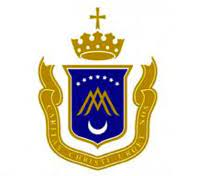 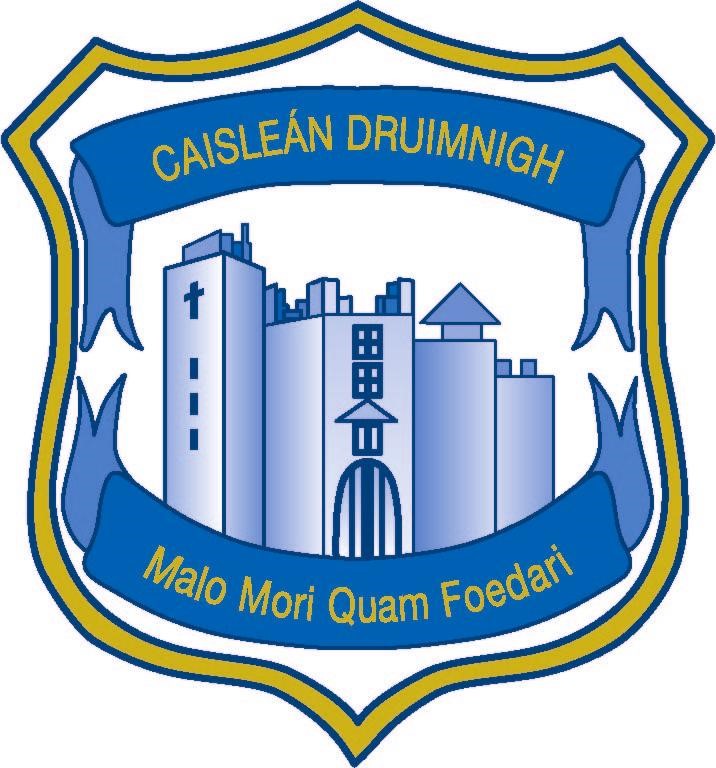 Drimnagh Castle Secondary School & the Assumption Secondary School College Fair 202318th of January - 10.00 - 1.00pmin Drimnagh Castle Secondary School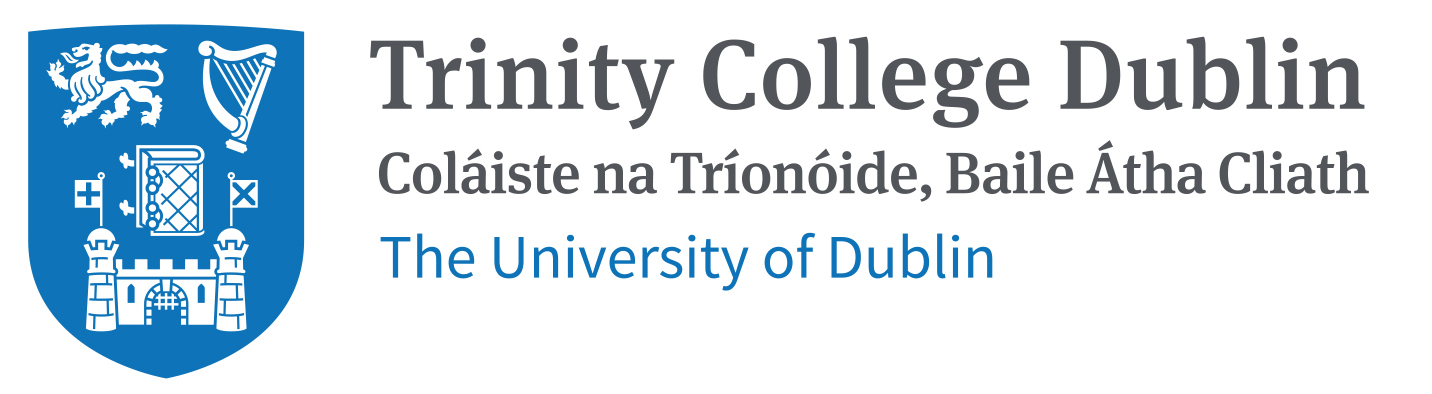 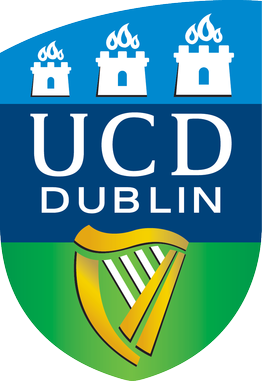 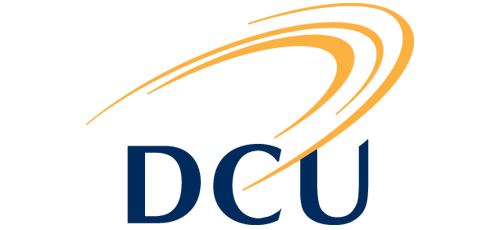 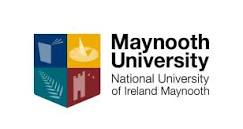 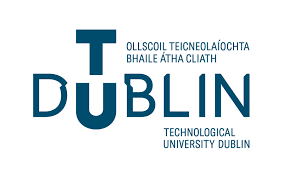 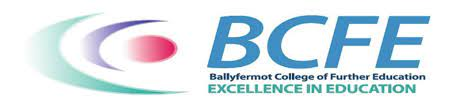 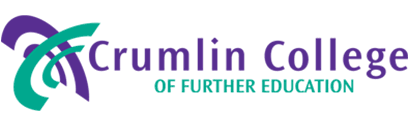 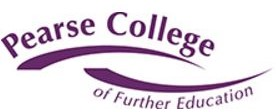 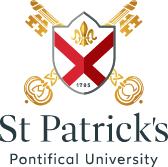 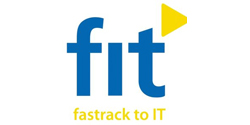 